МИНОБРНАУКИ РОССИИФедеральное государственное бюджетное образовательноеучреждение высшего образованияУдмуртский государственный университетИнститут экономики и управленияКафедра государственного и муниципального управленияМЕТОДИЧЕСКИЕ УКАЗАНИЯк выполнению курсовой работыпо дисциплине «Региональное стратегическое управление»для магистров по направлению 38.04.04 «Государственное и муниципальное управление»Ижевск    20164.Методика разработки стратегии социально-экономического развития экономики муниципального образованияОпыт развитых стран (США, Франции, Японии, ФРГ и др.) показывает, что наиболее эффективным инструментом государственного регулирования экономики являются стратегические планы социально-экономического развития. В России также приходит осознание необходимости стратегического управления экономикой. Особенно отчетливо это проявилось с приходом к власти в России Президента В.В.Путина. Необходимость стратегического территориального управления вызвана потребностями хозяйственной практики в трансформационный период развития экономики.  В условиях становления рыночных отношений усиливается фактор неопределенности, возрастает степень риска в предпринимательской и иной деятельности. В то же время, усложнение общественного производства и социальных отношений, возрастание значимости внешней среды, усиливающееся давление на природную среду объективно требуют осуществления регулятивных функций в экономике и обществе. В настоящее время с принятием Федерального закона №172-ФЗ «О стратегическом планировании в РФ» от 28 июня 2014 года, дискуссия о необходимости стратегического планирования исчерпана, и можно считать, что главной задачей является разработка методологии, обеспечивающей эффективное стратегическое планирование.  Согласно федерального закона под стратегическим планированием понимается «деятельность участников стратегического планирования по целеполаганию, прогнозированию, планированию и программированию социально-экономического развития РФ,     субъектов РФ и муниципальных образований и других структур, направленная на решение задач устойчивого социально-экономического развития и обеспечение национальной безопасности» (ст. 3). Стратегией же  согласно закона является «документ стратегического планирования, содержащий систему долгосрочных приоритетов, целей и задач, направленных на обеспечение устойчивого и сбалансированного социально-экономического развития соответствующих территорий» (там же).   Российские авторы (Стратегическое управление: регион, город, предприятие / Д.С.Львов и др.; под ред. Д.С.Львова, А.Г.Гранберга, А.П.Егоршина; ООН РАН, НИМБ.—2-е изд., доп. – М.:ЗАО «Издательство «Экономика», 2005.  С. 65) также отмечают необходимость формирования «развернутой стратегии территориального развития, которая должна иметь «матричную структуру: сочетание территориальных проблем общероссийского значения (проблемно-функциональные блоки) и проблем развития определенных регионов (региональные блоки)».   Как показывает анализ литературы, классический подход к стратегическому управлению включает следующие шаги (Менеджмент для инженера, с. 55):определение образа предприятия в будущем (Vision) и формирование его главной цели, определяемой назначением деятельности предприятия (Mission);с учетом целей предприятия формирование стратегической проблемы и потребности в стратегических действиях на основе анализа окружающей среды, а также оценки средств и компетенции предприятия;для решения стратегической проблемы исследование и анализ на реальность выполнения системы стратегических альтернатив;проведение выбора стратегии, в наибольшей степени отвечающей целевым критериям оценки;формирование стратегического плана, включающего разработку стратегических программ, краткосрочных планов, бюджетов и контрольных мероприятий;разработка организационных мероприятий по реализации стратегий;проведение стратегических изменений и организация контроля выполнения.Исходя из существующей практики и теоретико-методологических положений на рис._ представлена авторская схема разработки стратегии развития экономики региона.Рис. Схема разработки стратегии развития регионаКак видно из рисунка, исходным в предлагаемой схеме является анализ и выявление управленческой проблемы. Управленческая проблема является результатом поиска ответа на вопросы о будущем региона, ее месте в системе других регионов, роли, которую он играет на национальном рынке. Проблемы выявляются также из анализа и оценки текущего состояния развития экономики региона, уровня жизни проживающего населения, возможностей ресурсного обеспечения. Такая информация содержится в базе данных о регионе. Умение объективно оценить ситуацию, сильные и слабые стороны являются предпосылкой определения перспектив развития региона.Решение управленческих проблем требует объективной оценки достигнутого уровня развития. Поэтому на следующем этапе исследований дается оценка конкурентных преимуществ региона. Методика исследований при этом предусматривает оценку факторов внутренней и внешней среды региона.4.1. Внутренняя  среда регионаК внутренней среде любой организационной системы относят совокупность взаимосвязанных внутренних переменных,  характеризующих ситуацию внутри организации и влияющих на ее управляемость. Как отмечает В.И.Мухин к параметрам внутренней среды относят: цели, задачи, структуру, технологии и ресурсы.Регион – особый класс организационных систем и ее внутреннюю среду формируют такие переменные как:цели и задачи развития;экономико-географическое положение;природные ресурсы и условия;население, его состав, структура, особенности воспроизводства;история, культура и традиции населения;материально-техническая база и структура экономики.Цели и задачи развития. Цели есть конкретные конечные состояния или желаемый результат, к которому стремится организационная система. Целеполагание представляет собой мощный механизм координации действий всех подразделений, потому что он дает возможность всем субъектам хозяйствования и управления знать, к чему они должны стремиться. Задачи – это предписанная работа, которая должна быть выполнена с требуемым качеством в заранее оговоренные сроки для достижения поставленных целей. Цели и задачи обеспечивают концентрацию усилий и ресурсов в заданном направлении и тем самым способствуют положительному тренду развития.  В регионах цели выражаются в концепциях, стратегиях, программах развития и представлены в виде конкретных параметров. Экономико-географическое положение. Особенности функционирования регионов во многом зависят от их экономико-географического положения (ЭГП) – пространственно-временного отношения регионов к природно-ресурсным и топливно-энергетическим базам, рынкам сбыта готовой продукции, центрам науки и культуры. Эти отношения непосредственно воздействуют на характер территориального разделения  и интеграции труда, структуру транспортно-экономических связей.  Дать какую-либо одну синтезированную оценку всем компонентам ЭГП невозможно, так как многие компоненты различаются по своим качественным характеристикам. В связи с этим Н.Н. Баранский отмечал, что большую роль в синтезировании отдельных компонентов ЭГП играет логический анализ (Баранский Н.Н. Избранные труды: Становление советской экономической географии / Редколлегия: В.А.Анучин и др.—М.: Мысль, 1980, с. 128-159).Природные ресурсы и условия. Наличие природных ресурсов, их количество, качество и сочетание определяют природно-ресурсный потенциал территории, и является главным условием размещения производительных сил на определенной территории. Природно-ресурсный потенциал оказывает влияние  на специализацию и место в территориальном разделении труда региона. Размещение, условия добычи и характер использования природных ресурсов влияют на содержание и темпы развития региона.Природно-ресурсный потенциал определяет наличие тех или иных видов производств. По мере развития прослеживается закономерность последовательного формирования отраслей от первичной до четвертичной сферы. В свою очередь каждый вид производства особенным образом влияет на экологическую обстановку в регионе. При освоении крупных источников природных ресурсов возникают промышленные центры, формируются хозяйственные комплексы. В таких центрах экологическая обстановка самым неблагоприятным образом влияет на население региона.В то же время, говоря о влиянии природных факторов на экономику, следует помнить слова К.Маркса что «слишком расточительная природа ведет человека, как ребенка, на помочах. Она не делает его собственное развитие естественной необходимостью. Не области тропического климата с его могучей растительностью, а умеренный пояс был родиной капитала. Не абсолютное плодородие почвы, а ее дифференцированность, разнообразие ее естественных продуктов составляют естественную основу общественного разделения труда; благодаря смене тех естественных условий, в которых приходится жить человеку, происходит умножение его собственных потребностей, способностей, средств и способов труда».Население, его состав, структура, особенности воспроизводства. Население – основной субъект регионального развития. Считается, что целью развития экономики региона является удовлетворение социальных и культурных потребностей населения, хотя проводить такую прямолинейную связь в условиях рыночной экономики можно только условно. Тем не менее, между экономикой и населением существуют прямые и обратные связи и можно смело говорить о взаимовлиянии этих подсистем региона.Основной линией взаимодействия населения и экономики является процесс обеспечения рабочих мест трудовыми ресурсами. В данном случае спрос на рабочую силу рождает предложение. Однако зачастую предложение, особенно на квалифицированную рабочую силу, является предпосылкой формирования спроса.Другая, не менее существенная связь – формирование платежеспособного спроса со стороны населения как предпосылка (фактор) развития экономики. Как известно, платежеспособный спрос – главный механизм в  развитии рыночных отношений, и поэтому необходимо всячески поддерживать высокие доходы населения. История, культура и традиции населения. Исторический фактор оказывает специфическое влияние на развитие экономики региона. Так, прослеживается определенная цикличность (стадийность)  развития, связанная с его освоением и последующим развитием. Условно можно выделить 4 стадии социально-экономического развития территорий:1) стадия освоения. В это время появляются первые очаги экономического развития в виде отдельных поселений, население которых занято в отраслях первичной сферы (сельское и лесное хозяйство, добывающая промышленность). Хозяйство этого периода имеет преимущественно натуральный характер и отличается экстенсивным типом развития;2) этап индустриального развития начинается с началом осуществления интенсивного строительства транспортных и других коммуникаций, которые постепенно формируют экономический каркас территории. В экономически благоприятных местах развивается перерабатывающая промышленность. Возникают крупные индустриальные центры, с высоким уровнем развития отраслей вторичной сферы: тяжелого машиностроения, химической промышленности, электроэнергетики, черной и цветной металлургии, пищевой и деревообрабатывающей промышленности и др.;3) стадия социализации. Исчерпание экстенсивных факторов экономического развития вызывает необходимость реализации человеческого потенциала. Это, в свою очередь, становится возможным в результате создания благоприятной социально-экономической  и экологической среды жизнедеятельности населения. Все большую роль начинают играть отрасли третичной сферы (транспорт, связь, отрасли услуг, информатика);4) постиндустриальная стадия. Предпосылками являются накопленный экономический и культурный потенциал территории, высокий технологический уровень производства, развитые инфраструктурные и информационные системы. Преимущественное развитие получают отрасли четвертичной сферы: наука, культура, образование, управление, банковское дело, информационные технологии.Материально-техническая база и структура экономики региона. Под материально-технической базой понимаются накопления прошлых лет, созданные в регионе в виде производственных зданий и сооружений, инфраструктурных объектов (сетей), населенных пунктов и связывающих их дорог и коммуникаций, культурных ландшафтов, исторических и культурных памятников и др. Материально-техническая база является основой развития экономики и, в конечном счете, определяет ее структуру, направления и эффективность развития. Создание материально-технической базы требует больших капитальных вложений и длительного времени и напрямую связано с перспективами развития страны и регионов. Следует выделить особую роль инфраструктуры в составе материально-технической базы, которая является ведущим фактором развития экономики региона, определяющим ее стратегическую направленность.Важнейшей особенностью материально-технической базы является ее высокая инерционность, связанная с длительностью жизненного цикла объектов материально-технической базы. Сроки службы производственных и других объектов составляют десятки, а зачастую и сотни лет.В соответствии с особенностями развития материально-технической базы формируется отраслевая структура экономики региона. В каждом регионе она имеет свои параметры, по-своему уникальна. Отраслевая структура является функцией множества факторов: наличия природных ресурсов, степени освоенности территории, развитости инфраструктуры и материально-технической базы территории, расселения населения и др. Развитие рыночных отношений вызвали большие изменения в отраслевой структуре экономики регионов и зачастую не всегда в положительную сторону. В ряде регионов произошла деиндустриализация экономики, т.е. ускоренное развитие отраслей первичной сферы в ущерб развитию третичной и четвертичной сфер.4.2. Внешняя среда региона        Эффективное развитие региона-субъекта РФ возможно только при учете всех факторов – внутренних и внешних. При этом особое внимание необходимо уделить изучению влияния внешних факторов, так как они являются объективной предпосылкой развития региона.В рыночных условиях значимость внешних факторов резко возрастает и даже говорят о действии специального закона  приоритетности внешней среды функционирования субъектов рынка. Данным законом определяется, что эффективного развития можно добиться только при условии создания благоприятных условий  внешней среды любой организации. Под внешней средой региона следует понимать все то, что находится вне рассматриваемого региона и в той или иной степени взаимодействует с ним. Функционирование и развитие регионов происходит не изолированно, а в целостной системе всего общества, в единой структуре экономического пространства России и мира. Поскольку регион является открытой системой, это предполагает наличие множества связей с обществом в целом и непосредственно с окружающей природной, технической, экономической, социальной и иной средой. Такая система не является самообеспечивающейся, но она имеет способность приспосабливаться к изменениям внешней среды.Как известно, основными характеристиками внешней среды являются: 1) взаимосвязанность факторов – это уровень силы, с которой изменение одного фактора воздействует на другие факторы; 2) сложность внешней среды – число и разнообразие факторов, значимым образом влияющих на регион, на которые он обязан реагировать; 3) подвижность среды – относительная скорость изменений среды; 4) неопределенность внешней среды – относительное количество информации о среде и уверенность в ее точности. По способу влияния внешней среды ее можно разделить на: 1) среду прямого воздействия; 2) среду косвенного воздействия. К среде прямого воздействия относятся факторы, оказывающие немедленное влияние на регион (законодательная база страны, экономическая политика государства, система налогообложения, природные и экологические факторы, соседние регионы). К среде косвенного воздействия относятся факторы, не оказывающие немедленного влияния на развитие региона (состояние экономики страны, социокультурные и политические факторы, мировое хозяйство, НТП).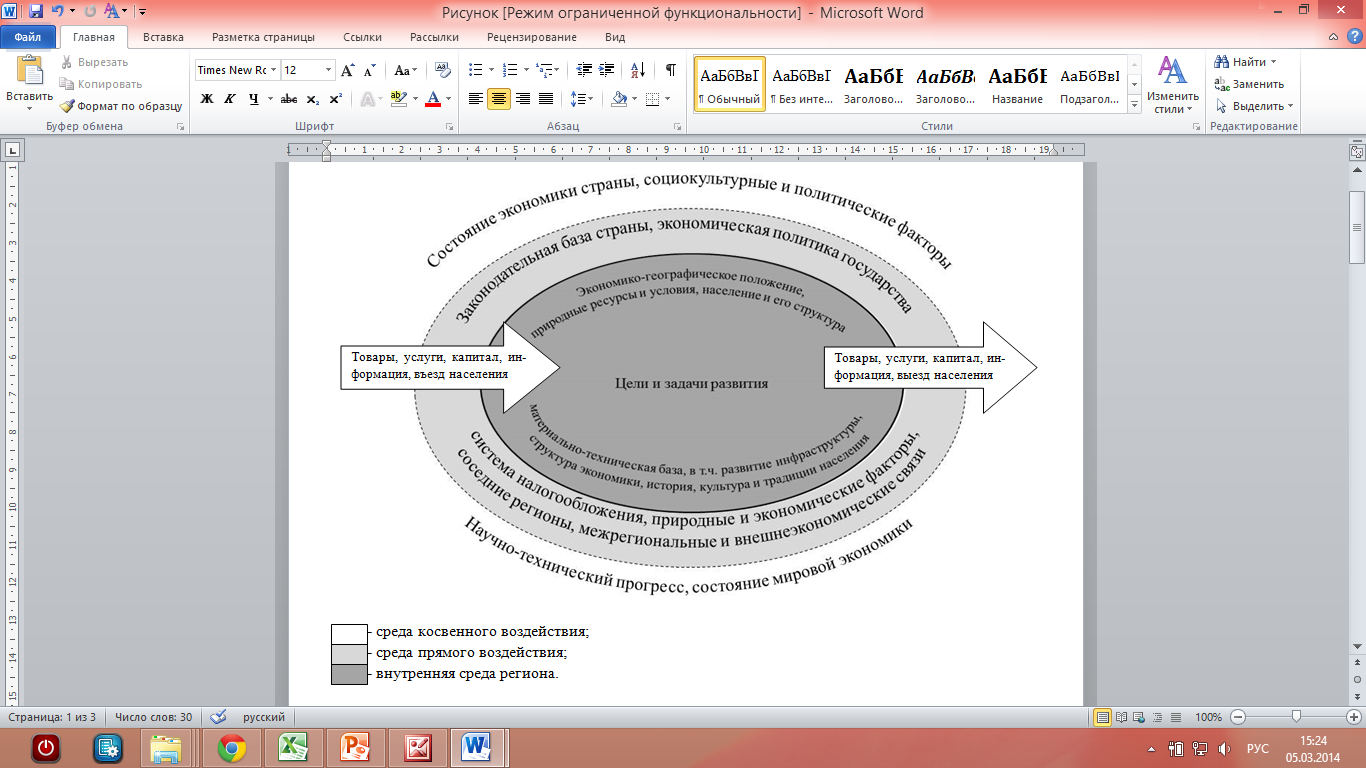 Рис. Факторы внутренней и внешней среды регионаРассмотрим более подробно основные элементы внешней среды региона.Роль и влияние государства на развитие региона. Регионы-субъекты РФ – это части федеративного государства, поэтому, имея относительную экономическую самостоятельность, их развитие, тем не менее, в решающей мере зависит от экономической политики государства.    Влияние государства на экономику регионов осуществляется  посредством: 1) законодательной базы; 2) региональной политики, включающей финансовый, экономический, социальный и другие аспекты; 3) внешнеэкономической политики.Законодательную базу страны образуют Конституция РФ, Гражданский и другие кодексы, федеральные законы и непрерывный законотворческий процесс, регулирующие все многообразие социально-экономических и других процессов: налоговой политики, политики социальных антиинфляционных гарантий и трудоустройства, инвестиционной политики и стимулирования притока капитала, политики развития рыночной инфраструктуры, таможенной политики, экологической политики, межрегиональной и межгосударственной экономической политики и др.    Законотворческий процесс в сфере региональных отношений имеет главной целью гармонизацию отношений между федеральным Центром и регионами. Приоритет в этой области должен быть отдан законодательному разграничению полномочий между Центром и регионами в таких вопросах, как разграничение государственной собственности на природные ресурсы, землепользование, бюджетно-налоговое регулирование, обеспечение социально-экономических прав граждан и т.д. При этом должно быть обеспечено соответствие конституций (уставов), законодательных и иных нормативно-правовых актов субъектов Федерации Конституции страны и федеральным законам.В условиях региональной направленности экономических реформ необходимы меры по пространственной  интеграции экономики России, проведение активной региональной политики. Для отдельных регионов необходима разработка социальных государственных региональных программ и финансирование из государственного бюджета. В первую очередь это относится к регионам с уникальными природными ресурсами, освоение которых не под силу органам местного самоуправления, а также регионам экономически отсталым или с экстремальными природными условиями. Важнейший элемент региональной политики – региональные финансы. Через региональные финансы государство активно проводит социальную политику. На основе предоставления региональным органам власти средств для их бюджетов осуществляется финансирование муниципального народного образования, здравоохранения, коммунального обслуживания населения. С помощью региональных финансов осуществляется выравнивание уровней экономического и социального развития территорий. Непосредственная цель и сущность, содержание социальной региональной политики сводится к достижению общего благосостояния на минимальном уровне.Внешнеэкономическая политика государства также оказывает существенное влияние на развитие экономики региона. Любой регион – это открытая система, поэтому он неразрывно связан с экономикой государства и мировой экономикой.  Поэтому для региона чрезвычайно важна открытость экономики страны. Вместе с тем в системе межрайонных и мирохозяйственных связей сохраняются барьеры, препятствующие развитию регионов. Л.М. Капустина выделяет три типа барьеров: физические и временные (пространственная удаленность, природные препятствия, неразвитость инфраструктуры, отсутствие транспортных коммуникаций и связи, неблагоприятная экологическая ситуация и др.;экономико-политико-правовые (неразвитость рыночных отношений, политическая нестабильность, высокие таможенные тарифы и сборы, неконвертируемость валюты или ее слабость, значительная доля теневого сектора, неотрегулированность отношений собственности и др.);социально-культурные барьеры (низкая квалификация рабочей силы, языковые различия, криминальная обстановка, различия в культуре, различия в доходах, неразвитая система социального обеспечения и др.).  Одним из направлений эффективного развития является политика открытости страны и регионов.Соседние регионы и межрегиональные связи и их влияние на развитие региона. Важнейшим свойством региона является его открытость. При этом, чем более открыта экономика региона, тем больше возможностей для его развития.  Л.М. Капустиной выделяется 8 групп показателей, отражающих параметры открытости региональных систем: 1) открытость в обмене товарами и услугами; 2) инвестиционная открытость; 3) инфраструктурная открытость; 4) информационная и технологическая открытость; 5) миграционная открытость; 6) гуманитарная открытость; 7) правовая открытость; 8) финансово-бюджетная открытость. Наиболее тесные отношения связывают регион с его соседями, особенно по линии обмена товарами и услугами.  Однако за последнее десятилетие произошло существенное свертывание межрегионального товарообмена вследствие падения объемов производства,  диспаритета цен на различные группы товаров, падения конкурентоспособности отечественного производства, роста транспортных тарифов, протекционистских мер, принимаемых в ряде регионов. Тем не менее, снижение объемов межрегионального обмена носит временный характер. По мере выхода из кризиса начнется процесс реинтеграции регионов на новой технологической, организационно-правовой и экономической основе. Повышение экономической самостоятельности субъектов федерации изменило принципы и подходы формирования межрайонных связей. На первый план вышли интересы прибыльности, целесообразности и эффективности взаимодействия с другими территориями.В настоящее время сотрудничество российских регионов осуществляется в нескольких формах: через деятельность межрегиональных ассоциаций экономического взаимодействия, заключение двухсторонних соглашений между администрациями (правительствами) субъектов РФ, при разработке и реализации федеральных программ, имеющих межрегиональную направленность, через деятельность трансрегиональных финансово-промышленных групп и участие правительств регионов в лоббировании интересов ФПГ, через сотрудничество муниципальных образований.  Влияние мирового хозяйства на развитие регионов-субъектов РФ. В условиях становления рыночных отношений возрастает роль внешнеэкономических связей. Тенденции развития таковы, что в последние десять лет наблюдается процесс все более активного включения российских регионов во внешнеэкономическую деятельность. Этому во многом способствовали либерализация внешнеэкономической деятельности, ликвидация монополии государства на внешнеторговые операции, введение внутренней и внешней конвертируемости российской валюты по текущим операциям и др. Наибольший выигрыш от политики открытости получили регионы, где размещены экспортоориентированные отрасли промышленности: металлургия, отрасли топливно-энергетического сектора, нефтехимической промышленности, индустрия транспортных услуг.Л.М. Капустиной осуществлена следующая классификация регионов по степени участия во внешнеэкономической деятельности (Регион в мировом…, с.199-200):приграничные регионы, с развитым туризмом, приграничной торговлей, с развитой инфраструктурой (Ленинградская, Мурманская, Калининградская, Сахалинская области и др.);регионы с развитым нефтегазовым комплексом, черной и цветной металлургии, другими отраслями экспортной ориентации (Тюменская область, регионы Урала, Сибири, Поволжья, Москва и др.);внутренние регионы, на территории которых не размещены экспортоориентированные производства, отсутствует благоприятный инвестиционный и налоговый климат, емкий рынок, транспортные коммуникации и выходы к границе (ряд регионов Нечерноземной зоны);регионы с преобладанием импортозамещающих производств.Состояние экономики страны и его влияние на развитие региона. Состояние экономики страны характеризуется рядом показателей, и, прежде всего, размером и темпами роста (падения) валового национального дохода, особенностями развития ведущих отраслей, размерами инфляции, уровнем жизни населения, состоянием демографических процессов, размерами инвестиционных вложений и др. В переходный период наиболее сильное влияние на развитие регионов оказывал длительный экономический кризис, продолжающийся до настоящего времени. Кризис экономики России в целом привел к нарастанию противоречий в отношениях между отдельными регионами. Не все регионы в одинаковой степени были готовы к рыночным отношениям. Многие из них в силу неразвитости экономики тяготеют к замкнутым системам и создают региональные рынки, обслуживающие предприятия и население только данного региона. Другие же регионы, имеющие развитую промышленность, хотя и придерживаются принципов открытой экономики, предпочитают поставлять свою продукцию не на внутренний рынок России, а за рубеж, активно используя фактор неэквивалентной продуктовой обратимости рубля.Названные и другие процессы прямо и косвенно влияют на развитие регионов.  А.Г. Гранберг выделяет пять переходных процессов, оказывающих влияние на региональное развитие:формирование нового геополитического и экономического пространства после распада СССР;демонтаж административно-плановой экономики и переход к экономике рыночного типа с нестабильным государственным регулированием;открытие национальной экономики для внешнего рынка;длительный экономический кризис;изменение государственного устройства, в том числе политических и экономических отношений центра и регионов.Инновационный фактор развития экономики региона. Тенденции современного развития выдвигают науку как один из действенных и эффективных ресурсов развития экономики. Известный американский экономист Майкл Портер выделяет четыре стадии конкурентного развития экономики: на основе факторов развития; инвестиционного развития; инновационного развития; на основе благосостояния (Портер М. Конкуренция / Пер. с англ..М.: «Вильямс», 2002). Ныне ставка на ресурсно-экспортный вариант развития становится все менее перспективной. Мировой рынок сырья уже сейчас уступает по объему рынку высоких технологий, и этот разрыв будет увеличиваться. Вклад НТП в прирост валового внутреннего продукта наиболее развитых стран составляет, по различным оценкам, от 74 до 100%. Именно инновационная сфера способна при создании благоприятного климата дать мощный импульс роста реальному сектору экономики. Не случайно прослеживается тенденция тесной взаимосвязи уровня развития научно-технического и экономического потенциалов. Так, регионы с развитым научно-техническим потенциалом (Москва, Санкт-Петербург, Свердловская, Нижегородская, Новосибирская области, Татарстан и др.) играют в настоящее время ведущую роль в экономике РФ.Многообразие влияния науки на экономику регионов проявляется в двух направлениях. Во-первых, нововведения сопровождаются структурной перестройкой общественного производства. Это связано как с обновлением, так и с поэтапным коренным техническим перевооружением отраслей производственной и непроизводственной сфер, а также сферы личного потребления и домашнего хозяйства. Во-вторых, меняется воспроизводственная структура экономики: в период НТП возрастает доля фонда накопления, все большая часть фонда возмещения направляется на коренное техническое перевооружение действующих производств с переводом их на базу новейших поколений техники. В структуре 1 подразделения повышается удельный вес орудий труда (машин, приборов, оборудования, транспортных средств) и прогрессивных материалов за счет падения доли традиционных материалов, сырья и топлива.В новой экономике, пишут Исправникова Н.Р. с коллегами, «ядром или сердцевиной новой экономики является производство электронного, телекоммуникационного оборудования и бытовой электроники, а также предоставление информационных услуг, включая вычислительные, разработку программного обеспечения, телекоммуникационные и другие услуги. По имеющимся оценкам, общий мировой выпуск продукции сектора информационного оборудования и услуг в 1990 году достиг 2 трлн. долл.».Самым существенным аспектом воздействия науки на экономику является рост прогрессивности отраслевой структуры производства. Так, например, падает доля занятых в сельском хозяйстве, резко возрастает доля занятых в сфере услуг, инновации выступают непосредственной причиной возникновения новых производств и отраслей, отмирания и исчезновения других. Большую роль НТП играет в рациональном размещении производства и производительных сил. Так, за счет использования новых технологических решений осваиваются новые территории со сложными климатическими условиями, осуществляется строительство производственных и непроизводственных объектов.Социокультурные факторы развития региона. Реальность управленческих действий не абсолютна – она социально и культурно детерминирована. В любой культуре и любом обществе люди сплачиваются для выполнения определенных коллективных действий по преодолению общих проблем. Что заставляет их выбирать направление, координировать и стимулировать совместную деятельность? От конкретной культуры зависит, как такие проблемы воспринимаются и решаются. Социализация также определяет границы восприятия. Каждое общество имеет свою культуру, влияние которой сказывается на стиле повседневной жизни. Различия между культурами выражаются в несовпадении установок по поводу власти, значении работы, роли женщин в обществе, готовности рисковать и даже цветовых предпочтениях.Как влияет культура на развитие экономики и экономические процессы? На этот вопрос есть различные точки зрения. Наиболее точно, на наш взгляд, ответ заключается в том, что  хозяйственная культура как система ценностей, смыслов, символов, знаний, традиций  обеспечивает мотивацию и регуляцию хозяйственной (производственной, предпринимательской, финансовой, коммерческой и т.д.) деятельности, определяет формы ее осуществления, а вместе с тем и восприятие ее обществом. Вопрос о хозяйственной культуре – это, прежде всего вопрос о нематериальных составляющих хозяйственной деятельности, о том, что движет экономической деятельностью человека, помимо практических потребностей. Какие сложились в обществе представления о смысле и достойном образе жизни, о социально значимых целях, о престижности и допустимости тех или иных видов деятельности, о собственности, богатстве, успехе, и как они влияют на сам хозяйственный процесс в мире в целом и в отдельных регионах в частности. Ведь хозяйственная культура определяется характером и динамикой материального производства и, в то же время, сама определяет его. Существующие в культуре запреты и ограничения на тот или иной вид деятельности могут, к примеру, серьезно замедлить развитие экономики (запрет на взимание ссудного процента в исламских странах породил такое явление, как «беспроцентные банки»). Формирование же новых духовных ценностей может дать мощный стимул для активизации хозяйственной деятельности, примером чему является зарождение протестантизма и капиталистического предпринимательства в Западной Европе.Хозяйственной культурой определяются такие ценности  как  справедливость, долг, порядок, коллективизм и индивидуализм, оказывающие существенное влияние на экономическую деятельность. Помимо этого хозяйственная культура оперирует такими базовыми ценностями как труд, собственность, богатство, практицизм (прагматизм) и рациональность, профессионализм, призвание, предприимчивость и некоторые другие, являющихся основой формирования экономических отношений в обществе.Таким образом, можно говорить о теснейшей связи между хозяйственной культурой и экономической деятельностьюПолитические и геополитические факторы развития региона. Регион как часть государства непосредственно вовлекается в политические и геополитические отношения и тем самым оказывается зависимым от последних.Отрицательное влияние на изменение геополитической обстановки России оказали процесс распада СССР и образование новых независимых государств. К государственным границам выходят сейчас почти все экономические районы России, за исключением Волго-Вятского. Это требует передислокации вооруженных сил, защиты капиталовложений, что отрицательно сказывается на социально-экономическом положении регионов.Предстоит переспециализация новых приграничных регионов, создание свободных экономических зон и технополисов для ускорения экономического и социального прогресса.4.3.Оценка конкурентных преимуществ регионаЭто завершающая часть оценочного этапа разработки концепции. Под конкурентными преимуществами системы в целом понимается «какая-либо эксклюзивная ценность, которой обладает система и которая дает ей превосходство перед конкурентами» (Фатхутдинов Р.А. Конкурентоспособность организации в условиях кризиса: экономика, маркетинг, менеджмент.—М.: Издательско-торговый центр «Маркетинг», 2002,  с. 232). Методически в научной литературе выделяются несколько подходов оценки конкурентных преимуществ.Традиционным инструментом оценки конкурентных преимуществ является SWOT-анализ, обеспечивающий комплексное изучение сильных и слабых сторон, угроз и возможностей экономики региона. Одной из задач SWOT-анализа является выявление конкурентных преимуществ. Последние определяются в результате пересечения полей «сильные стороны» и «возможности развития». Более подробно такой анализ нами осуществлен в работе (А.Осипов, А.Плотников, Л.Гонин. Оценка конкурентных преимуществ Кизнерского района на основе SWOT-анализа и ромба М.Портера // Предпринимательство, №1, 2014, с. 47-59).Следующим методом оценки конкурентных преимуществ является «ромб» М.Портера, в который включены 4 источника конкурентного преимущества (Конкуренция …, с. 331):факторы производства (природные ресурсы, людские ресурсы, ресурсы капитала, физическая инфраструктура, административная инфраструктура, информационная инфраструктура, научная и технологическая инфраструктура), оцениваемые с точки зрения количества, качества, стоимости и специализации;устойчивая стратегия и соперничество, которые стимулируют инвестиции и непрерывное совершенствование;состояние спроса, прежде всего на местных рынках;родственные и поддерживающие отрасли, которые вызывают формирование производственных цепочек или кластеров.Как отмечает М.Портер, все четыре типа преимуществ образуют ромб и в совокупности представляют собой динамическую систему, гораздо более важную, чем простая сумма ее составных частей (там же, с. 335). Иначе говоря, можно дать количественные параметры (характеристики) всем четырем источникам преимуществ и сформировать, таким образом, динамическую сбалансированную систему показателей. Реализация этого метода осуществлена нами в вышеприведенной работе.Интересный методический подход к оценке конкурентных преимуществ раскрыт в работах Р.А.Фатхутдинова (там же). Согласно его точке зрения «методика оценки конкурентного преимущества опирается на сущность ценности, явившейся источником получения преимущества (материальные, нематериальные, денежные, социальные и другие ценности), и зависит от ее содержания, источника происхождения, динамичности проявления, масштаба распространения и других условий (там же, с. 235). Автором предлагается осуществлять классификацию преимуществ по 7 признакам:по отношению к системе (внешние и внутренние);по сферам возникновения преимущества (природно-климатические, социально-политические, технологические, культурные, экономические);по содержанию фактора преимущества (качество товара (услуги), цена товара, затраты у потребителя товара, качество сервиса товара);по методу или средству получения преимущества (по наследству, обучению, внедрению новшества, перемещению);по времени реализации преимущества (стратегические и тактические факторы преимущества);по месту реализации преимущества (рабочее место, организация, регион, отрасль, страна, мировое сообщество);по виду получаемого конечного результата от реализации преимущества (научно-технический, экономический, социальный, экологический).Для автоматизации процесса поиска и изучения конкурентных преимуществ по конкретным объектам автор рекомендует осуществлять их кодирование.Еще один методический подход к оценке конкурентных преимуществ предлагается Г.Я.Беляковой (Белякова Г.Я. Конкурентоспособность региональной экономики: концепция опережающего развития: Монография. Красноярск: СибГТУ, 2001, 119 с.). Как отмечается автором, «конкурентоспособность региональной экономики – это способность реализовать основную целевую задачу ее функционирования – устойчивое социально-экономическое развитие региона с обеспечением высокого качества жизни его населения» (там же, с. 23). Конкурентоспособность региона обеспечивается на основе его конкурентных преимуществ, которые согласно концепции автора делятся на базовые и обеспечивающие.К базовым преимуществам относятся: сырьевые ресурсы, трудовые ресурсы и их квалификация, научный потенциал, управленческий потенциал, производственная база. В свою очередь в составе обеспечивающих преимуществ выделяются: предпринимательский климат, качество управленческого потенциала, стоимость рабочей силы, инфраструктура.Резюмируя все сказанное отметим, что  для комплексной оценки конкурентных преимуществ можно использовать систему сбалансированных индикаторов конкурентоспособности, которую для наглядности предлагаем размещать в виде кольцевых диаграмм. 4.4 Миссия и цели развития региона Определение миссии для любого региона имеет стратегическое значение, так как позволяет понять смысл существования объекта исследования и раскрывает его внутренние возможности. Миссия региона выражается, прежде всего, через характер выполняемых функций и цели развития. В связи с этим мы согласны с Н.М. Ратнер с соавторами, что «функция регионов двуедина: 1) обеспечить условия для жизнедеятельности людей, создавая гражданам равный доступ к получению доходов и работы, жизненных благ на основе принятия мер социальной политики местными и федеральными органами власти; 2) внести максимальный вклад в национальный экономический рост через: а) стимулирование притока в регион частных, смешанных и государственных компаний для расширения экономической деятельности в регионе, увеличения занятости населения и повышения доходов местных бюджетов; б) повышение конкурентоспособности региона как фактора экономического развития территории» (Ратнер Н.М., Нестеренко О.М., Ятнов В.А., Капустина Л.М. Развитие региона: методический подход. – Екатеринбург: Урал. гос. Экон. ун-т, 1995, с. 65).Дополняя сказанное можно выделить следующие функции, выполняемые регионом в современных условиях: институциональные, экономические, социальные, экологические, этнопсихологические.Институциональными функциями региона определяются конституционные права населения на свободное проживание, свободное волеизъявление, обеспечение законности и правопорядка и др., которые закреплены в Конституции РФ, в Конституциях (Уставах) субъектов РФ, в Уставах органов местного самоуправления.Экономические функции региона – это условия и возможности свободного осуществления экономической деятельности, предоставляемой регионом на основе реализации прав на региональную и иную собственность.Социальные функции – это гарантии прав и возможностей социального развития населения, обеспеченных экономическим потенциалом региона и юридическими нормами.Экологическими функциями региона являются обеспечение полноценной среды жизнедеятельности населения на основе осуществления природоохранных и иных мероприятий.Этнопсихологические функции региона реализуются через формирование социально-психологических и этнических общностей проживающего на территории населения и удовлетворение их этнопсихологических потребностей.Для человека как главного субъекта регионального развития важно, чтобы названные функции выполнялись в полной мере, чтобы они оказывали положительное влияние, как на социальные условия, так и на развитие экономики. Исходя из этого целью развития региона является создание необходимых политических, социальных, экономических, экологических и других условий развития населения, а средством реализации цели – экономический рост, комплексное и сбалансированное развитие экономики.Миссия и цели развития регионов-объектов курсовой работы определены в нормативных документах, таких как устав (положение), федеральных и других законах нижестоящих уровней. Так, например,  в федеральном законе «Об общих принципах организации законодательных (представительных) органов  и исполнительных органов государственной власти субъектов РФ» (№ 184-ФЗ от 06.10.1999 г.) определены полномочия названных уровней власти. Соответственно в федеральном законе «Об общих принципах организации местного самоуправления в РФ» (№ 131-ФЗ от 06.10.2003 г.) определены вопросы местного значения. Реализация полномочий и задач, представленных в этих законах – прямая обязанность региональных и местных органов власти, поэтому можно считать, что это их миссия, понимаемая как их предназначение, смысл существования.    Миссия – исходный элемент стратегирования. Она определяет общественно-правовое, социально-экономическое и рыночно-производственное предназначение региона в новых условиях общественного разделения труда. В связи с этим важно каждому региону найти свое место (нишу) в развивающихся рыночных отношениях.Миссией же определяются стратегические цели и задачи развития региона на долгосрочную перспективу (на 20-25 лет). Цели развития региона определяются с учетом множества факторов, среди которых выделим: условия и факторы внешней среды, как то социально-экономическое и политическое положение страны, стратегию его развития; конъюнктура мирового рынка; внутренние возможности региона; специализация и межрегиональные и внешнеэкономические связи и др.Как отмечают авторы известной работы (Стратегическое управление.., с. 147) в качестве глобальной цели первого уровня можно принять такую цель, как полное материальное благосостояние и всестороннее развитие личности населения региона. Глобальная цель разделяется на шесть основных стратегических целей второго уровня в зависимости от сфер деятельности (макроподсистем) (табл_).  Как видно из таблицы, поставленные цели определяют будущее состояние отдельных подсистем региона и имеют качественное измерение.4.5.Выбор и обоснование базовой стратегии развития регионаСледующий этап стратегирования – выбор эффективной (адекватной) стратегии, соответствующей миссии и целям развития региона. Решение данной задачи, как отмечает О.С.Виханский, составляет основное содержание стратегического управления (Виханский О.С. Стратегическое управление: Учебник. – 2-е изд., перер., и доп. – М.: Гардарика, 2002, с. 87). Следует отметить, что в научной литературе данная задача в отношении регионов до сих пор до конца не решена. Наиболее полно данный вопрос рассматривался в работах (Ратнер с соавторами, Львов с соавторами).Как отмечают Н.М.Ратнер с соавторами у региона может быть несколько стратегических альтернатив (там же, с. 21): развиваться не спеша (стратегия ограниченного роста); осуществить рывок в развитии территории (стратегия роста); перейти на стратегию сокращения производства с переориентацией на что-то другое или даже с перемещением населения в другие места; предпочесть стратегию сочетания всех альтернатив.В работе (Стратегическое управление: регион, город, предприятие…) на основании изучения типовых стратегий отобраны 15 стратегий соответствующих для регионов и других макроподсистем экономики страны. Эти стратегии разбиты по трем вариантам развития региона: пессимистическому, реалистическому и оптимистическому (таблица_).Одним из недостатков предложенной схемы является то, что в ней предлагается заранее готовый вариант решения, что не всегда может соответствовать реальной обстановке, сложившейся в том или ином регионе.  Таким образом, вышесказанное свидетельствует, что в настоящее время в региональной науке не выработано единого мнения по вопросу о классификации стратегий и соответственно методике выбора соответствующего варианта стратегий. С учетом  теоретических и методических наработок по стратегическому управлению на микроуровне по аналогии можно предложить следующую классификацию региональных стратегий. Во-первых, это «пирамида стратегий» включающая:макростратегии для всего региона;отраслевые (или по видам экономической деятельности) стратегии;функциональные стратегии, например экономическая, социальная, демографическая, инвестиционная, инновационная и др.;ведомственные стратегии, охватывающие сферы деятельности министерств и ведомств;стратегии территориальных подразделений региона, например городов, административных районов, муниципальных образований и др.Во-вторых, можно предложить следующие базовые (эталонные) макростратегии для регионов:стратегии выживания, например инерционная, конверсионная, догоняющего развития, антикризисные и др.;стратегии роста, например устойчивого роста, концентрированного роста, диверсифицированного роста, интегрированного роста и др.; стратегии сокращения, например «сбора урожая», присоединения и др.;комбинированные стратегии, например комплексного развития, модернизации и др.    Анализ научной литературы позволяет заключить, что наиболее эффективным методом выработки стратегии может стать многофакторная модель стратегического позиционирования и управления SPACE, модифицированная к условиям региона.В предложенной методике в качестве основных принимаются 4 эталонные стратегии, рассмотренные выше, которые позиционируются к основным факторам развития региона (табл. _). Как видно из таблицы, предлагаемый вариант предусматривает позиционирование эталонных стратегий к ключевым факторам развития региона. Процесс выбора стратегических позиций включает следующие этапы.Оценка внутренних возможностей и перспектив развития региона. Экономика каждого региона опирается на материальную базу – экономический потенциал, поэтому его оценка является исходным в выборе стратегии. На данном этапе изучаются структура, размеры и «мощность» составляющих потенциала; отраслевая структура и уровень специализации экономики; развитие инфраструктуры и сформированность рынков; состояние бюджета региона; тенденции структурных сдвигов и другие факторы. Определяются перспективы развития региона на долгосрочную перспективу, исходя из наличных ресурсов и существующих тенденций. Важный аспект оценки внутренних возможностей – учет и оценка перспектив развития ведущих предприятий региона на основе анализа их бизнес-планов.Далее, безусловно, необходимо позиционирование стратегий по отношению к факторам внешней среды региона: геополитической обстановке, экономической политике государства, социокультурным факторам, межрегиональным и внешнеэкономическим связям, соседним регионам, и др. Это даст возможность определить место региона в территориальном разделении труда, в системе экономической политики государства,  развитии научно-технического прогресса, демографической обстановке и в системе других отношений. На следующем этапе позиционирования важно определиться: на какой стадии развития (жизненного цикла) находится регион?. Как уже отмечалось выше (..) такими стадиями могут быть: 1) освоения; 2) индустриализации; 3) социализации; 4) постиндустриальная. Знание жизненного цикла позволяет принимать правильные управленческие решения соответствующие объективным тенденциям структурных изменений экономики региона. А объективные тенденции заключаются в том, что социально-экономические процессы, происходящие на каждой стадии развития региона являются неизбежными и их нарушение недопустимо. Например, едва ли можно назвать разумными решения о строительстве новых и расширении старых промышленных предприятий на основе технологий советского периода без учета конъюнктуры рынка. Или, наоборот, в современной России отсутствие хороших дорог, и в целом производственной инфраструктуры, являются в буквальном смысле тормозом развития экономики. Их развитие должно было предшествовать процессам модернизации и инновационного развития. На заключительном этапе осуществляется позиционирование эталонных стратегий по отношению к конкурентным преимуществам региона, или иначе  осуществляется сопоставление конкурентных преимуществ на их соответствие эталонным стратегиям.   Таким образом, комплексный подход позволяет выбрать наиболее действенную, эффективную и конкурентоспособную стратегию развития региона, учитывающую как конкретную социально-экономическую ситуацию, так и перспективы развития региона.4.6.Разработка программы реализации стратегииВыбор стратегии развития – важный, но не окончательный результат стратегического управления. Не менее важное значение имеет разработка механизма реализации стратегии. Если разработка стратегии – это больше научно-исследовательская работа, то формирование программы реализации стратегии охватывает практические аспекты работы, а они, как известно, по-своему сложны.   Авторы известной работы по стратегическому управлению (Львов, Гранберг) выделяют, по крайней мере, три этапа реализации стратегии развития региона Стратегическое управление: регион, город, предприятие …, с. 175):концентрация ресурсов в стратегически важных направлениях деятельности;создание жизнеспособной системы управления на основе эффективного взаимодействия органов власти, персонала;достижение стратегических ориентиров региона на основе поставленных целей и критериев управления.С учетом разных предложений в общем плане можно выделить решение следующих вопросов по реализации выбранной стратегии:1) создание организации, способной успешно реализовать выбранную стратегию. Речь идет, прежде всего, о том, что возьмет ли руководитель региона на себя ответственность реализовать предложенную стратегию. Делегирует ли он эту ответственность правительству региона, и будет ли контролировать его реализацию. В противном случае вся работа будет иметь формальный характер;2) формирование системы мотивации для персонала, занятого реализацией стратегии, которая бы стимулировала энергичное достижение поставленных целей, или же наоборот, «наказывала» экономически при отсутствии результатов;3) формирование системы экономических и организационно-правовых механизмов (инструментов) эффективной реализации стратегии: бюджетно-налогового, кредитно-финансового, ценообразования, нормативно-правового, госзакупок и др.;4) разработка финансового и инвестиционного планов, обеспечивающих концентрацию ресурсов в приоритетных направлениях, определенных стратегией;5) проведение активной региональной политики, согласованной с экономической политикой развития страны. Активная региональная политика предусматривает, во-первых, осуществление активной внутренней политики, связанной с развитием конкуренции, малого предпринимательства, антимонопольных мер, и, во-вторых, внешней политики, связанной с отстаиванием интересов региона на федеральном уровне, умелым                                 Рис.- Механизм реализации региональной стратегииманеврированием имеющимися ресурсами и привлечением дополнительных ресурсов, прежде всего инвестиций;6) организация системы регионального контроллинга, которая бы, с одной стороны, отслеживала результаты с поставленными целями, и с другой – осуществляла процесс постоянной корректировки через регулируемые параметры.Более подробно механизм реализации стратегии можно представить в виде следующей схемы (рис. .), где определяются: 1) стратегические ориентиры и ресурсы; 2) организационно-правовые меры; 3) формы реализации стратегии.Безусловно, что реализация данного механизма может иметь свои особенности связанные с выбором определенного вида стратегии. В упомянутой нами работе (Автореферат) для реализации стратегии комплексного развития нами предлагались следующие мероприятия:совершенствование налоговой политики, в частности введение рентного налогообложения;оптимизация межбюджетных отношений;создание регионального инвестиционного фонда;широкое использование налоговых инвестиционных кредитов;активизация региональной политики и совершенствование системы управления;гибкое использование экономических методов управления и др.Важнейшим элементом механизма реализации стратегии является система контроллинга, обеспечивающая информационно-аналитическую и методическую поддержку руководителей в процессе планирования, контроля, анализа и принятия управленческих решений по всем функциональным сферам деятельности организации. Основной функцией стратегического контроллинга, а именно об этом идет речь в нашем случае, является координация системы управления региона  в процессе реализации стратегии. Функционирование системы контроллинга основано на «управлении по отклонениям», т.е. на сравнении достигнутых результатов развития экономики региона с целевыми критериями, задаваемыми стратегией. В случае обнаружения отклонений «запускается» механизм воздействия на соответствующие центры, ответственные за решение поставленных задач.  5. ТРЕБОВАНИЯ К ОФОРМЛЕНИЮ КУРСОВОЙ РАБОТЫТекст должен быть отпечатан (написан) на одной стороне листа, на белой бумаге формата А4, через полтора или два машинописных интервала. Поля: левое - не менее , правое - не менее , верхнее - не менее , нижнее - не менее .Титульный лист является первым листом курсовой работы и заполняется по форме, приведенной в приложении 1.Содержание включает в себя наименование всех структурных частей курсовой работы с указанием номеров страниц, на которых размещается начало материала соответствующих частей.Титульный лист и содержание включаются в общую нумерацию работы, но не нумеруются. На последующих страницах номер проставляется в правом верхнем углу.Текст основной части работы делят на разделы, подразделы и пункты. Заголовки разделов печатаются прописными буквами. Заголовки подразделов печатаются с абзаца (пять пробелов) строчными буквами (кроме первой прописной). Переносы слов в заголовках не допускаются. Точка в конце заголовка не ставится. Расстояние между заголовком и текстом должен быть один интервал. Подчеркивание заголовков не допускается.Каждый раздел следует начинать с нового листа (страницы).Разделы должны иметь порядковую нумерацию в пределах всей работы и обозначаться арабскими цифрами сточкой в конце, например: 2. (второй раздел).Подразделы нумеруются арабскими цифрами в пределах каждого раздела. Номер подраздела состоит из раздела и подраздела, разделяемых точкой. В конце номера подраздела должна стоять точка, например: 2.3. (третий подраздел второго раздела).Пункты нумеруются арабскими цифрами в пределах каждого подраздела. Номер пункта состоит из номеров, раздела, подраздела и пункта, разделенных точкой. В юнце номера должна ставиться точка, например: 1.1.2. (второй пункт первого подраздела первого раздела).Иллюстрации (чертежи, схемы, графики) обозначаются словом «Рис.» и нумеруются последовательно арабскими цифрами в пределах раздела, но не подраздела или пункта. В конце номера ставится точка. Номер иллюстрации должен состоять из номера раздела и порядкового номера иллюстрации, разделенных точкой, например: «Рис. 1.2» (второй рисунок первого раздела). Иллюстрации располагают после первой ссыпки на них в тексте курсовой работы.Таблицы нумеруются последовательно арабскими цифрами в пределах раздела. В правом верхнем углу таблицы над соответствующим заголовком размещается надпись «Таблица» с указанием номера таблицы. Номер таблицы должен состоять из номера раздела и порядкового номера таблицы, разделенных точкой, например: «Таблица 1.2» (вторая таблица первого раздела). При переносе части таблицы на другой лист в правом верхнем углу перенесенной части таблицы помещают надпись «Продолжение таблицы 1.2».Формулы нумеруют арабскими цифрами в пределах раздела. Номер формулы состоит из номера раздела и порядкового номера формулы в разделе, разделенных точкой. Номер указывается в правой стороне листа на уровне формулы в крутых скобках, например: (3.1) – первая формула третьего раздела. Пояснение значений символов и цифровых коэффициентов следует проводить непосредственно под формулой в той же последовательности, в какой они даны в формуле. Значение каждого символам цифрового коэффициента следует давать с новой строки. Первую строку объяснения начинают со слова «где» без двоеточия.Уравнения и формулы следует выделять из текста свободными строками.Ссыпки в тексте на источники допускается приводить в подстрочном примечании (при использовании в тексте цитат или цифровых данных) или указывать порядковый номер по списку источников, выделенный квадратными скобками (при пересказе или критике отдельных работ).Оформление ссыпок – по ГОСТ 7.1-84 «Библиографическое описание документа. Общие требования и правила оформления». Например: Интенсивное развитие экономики / под ред. Ю.В. Яковца. – М.: Экономика, 1986.Ссыпки на иллюстрации указывают порядковым номером иллюстрации, например: «... представлено на рис. 1.3 ...».Ссылки   на   формулы указывают   порядковым   номером   формулы   в скобках, например: «... в формуле (1.2)...».На все таблицы должны быть ссыпки в тексте, например: «...в табл. 1.5…»Список используемой литературы должен содержать перечень источников, использованных при выполнении курсовой работы. Сведения об источниках, включенных в список, необходимо приводить в соответствии с требованиями ГОСТ 7.1-84. Источники следует располагать в порядке появления ссылок на них в тексте работы.Приложения оформляются как продолжение работы или отдельной книгой. Каждое приложение следует начинать с нового листа с указанием в правом верхнем углу слова «ПРИЛОЖЕНИЕ», напечатанного прописными буквами и имеющего содержательный заголовок. Если в работе более одного приложения, их нумеруют последовательно арабскими цифрами. При оформлении приложений отдельной частью (книгой) на титульном листе под названием работы печатается прописными буквами слово «ПРИЛОЖЕНИЯ».Нумерация сохраняется сквозная (нумеруются все страницы приложения).Рекомендованная литература1. Атаманчук Г.В. Теория государственного управления: Курс лекций. – 3-е изд. – М.: Изд-во ОМЕГА-Л, 2005. – 584 с.2. Бабун Р.В. Организация местного самоуправления: учебное пособие / Р.В.Бабун. –2-е изд., перераб. и доп. – М.: КНОРУС, 2010. – 222 с.3. Войтович В.Ю., Иванова А.А. Местное самоуправление в Удмуртии. – Ижевск: КнигоГрад, 2010. – 292 с.4. Войтович В.Ю., Иванова А.А. Муниципальные образования Удмуртии (На примере Глазовского муниципального района). – Ижевск: УРОО СНИОО, 2011. – 416 с.5. Войтович В.Ю. Правовые основы местного самоуправления: метод пособие / В.Ю. Войтович, А.А.Иванова. – Ижевск: КнигоГрад, 2011. – 208 с.6. Воронин А.Г. Муниципальное хозяйство и управление: проблемы теории и практики. – М.: Финансы и статистика, 2002.7. Гаврилов А.И. Региональная экономика и управление: учебник. – М.: ЮНИТИ-ДАНА, 2002. – 239с.8. Гапонеко А.Л., Дульщиков Ю.С. Региональная экономика и управление: учебник. – М.: Изд. РАГС, 2006.9. Гладкий Ю.Н., Чистобаев А.И. Основы региональной политики: Учебник. – СПб.: Изд-во Михайлова В.А., 1998.10. Коваленко Е.Г. Региональная экономика и управление: Учебное пособие. – СПб.: Питер, 2005. – 288 с.11. Лексин В.Н. Федеративная Россия и ее региональная политика. – М.: ИНФРА-М, -- 2008. – 352 с.     12. Лексин В.Н., Швецов А.Н. Государство и регионы. Теория и практика государственного регулирования территориального развития. 3-е изд. –М.: УРСС, 2000.-368.13. Попов Р.А. Региональное управление и территориальное планирование: Учебник. – М.: ИНФРА-М, 2013. – 288 с. 14. Региональное развитие: опыт России и Европейского Союза / под ред. Гранберга А.Г. – М., 2001.     15. Рой О.М. Система государственного и муниципального управления. – СПб.: Питер, 2005.16. Фетисов Г.Г., Орешин В.П. Региональная экономика и управление: Учебник. – М.: ИНФРА-М, 2006. 416 с.17. Швецов А.Н. Совершенствование региональной политики: Концкпция и практика. Изд. 20е. – М.: КРАСАНД, 2011. – 320 с.18. Широков А.Н. Муниципальное управление: учебник / А.Н.Широков, С.Н.Юркова. – М.: КНОРУС, 2010. – 248 с.